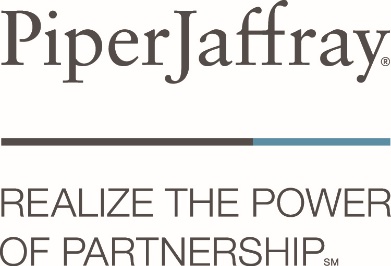 The Kansas Association of School Business Officials (KASBO) and proud sponsor Piper Jaffray arehonored to offer to active KASBO members an opportunity for their immediate dependents to apply for a $1,000 Academic Scholarship to be awarded each year at our annual KASBO spring conference. The deadline for receipt of applications is March 1, each year, and must be submitted to:KASBOPO Box 8786Topeka, KS 66608or send to Merle Hastert:  mhastertec@olatheschools.orgEligibility requirements:Applicants must meet the following requirements for consideration:Must be a dependent of an active member of KASBO (2018-19 member at the time of application submission and 2019-20 member at the time of scholarship award)Must be graduating in May of the application year Show character, citizenship and dependability traits which would indicate success in an institution of higher learningAcceptance into an institution of higher learning; start date within 4 months of high school graduationAwarding of scholarship: Selection process is based on an evaluation of material received from all applicants.A recommendation will be made based on leadership, citizenship, academics, and extra-curricular participation. (regardless of   age, sex, religion, color, race, national origin, or disability)Check will be made payable to recipient and learning institution upon confirmation of enrollment from admitting institution.Award is a one-time award for $1,000. Does not renew annually.In the event the recipient of the scholarship is not enrolled in an institution of higher learning by October 15 of the awarded year, the award will be held over for the following year scholarship selection process with one (1) additional scholarship award being offered.We wish all candidates success in their future endeavors!!!!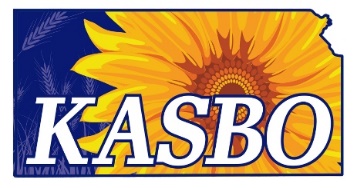 Application Deadline: March 01, 2019Completed Application should be mailed to:KASBO    PO Box 8786    Topeka, KS    66608or send to Merle Hastert: mhastertec@olatheschools.org KASBO Member ________________________________ Title/Position_______________________                                             First      /      LastUSD Name & No. _______________________________ Email _____________________________Work Phone Number	____________________________ 2018/2019 KASBO Member?   Yes  /   No	                                                                                                                              Circle oneSignature		Date______________________________	Dependent Name __________________________ Relationship to KASBO member ____________                                              First      /      LastCurrent High School ________________________ Expected Graduation Date ________________Application and Required Submission Items:All applicants are required to submit the above information and the following items:Free form cover letter of application that includes (at a minimum) the following information:Why you should be awarded the scholarship;What learning institution you plan to attend and what course of study you plan to pursue;Personal history of extra-curricular school and community activities (defined as any activity where participation was greater than ten (10) hours)Current high school transcript;A listing of any academic accomplishments and accolades;A minimum of two letters of recommendation - to include at least one from a high school teacher/administrator or a community member.Copy of any letters of acceptance to an institution of higher learning.All information submitted will be retained by KASBO and will remain confidential by the selection committee.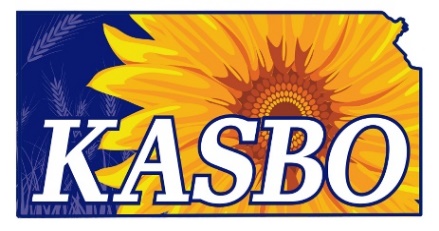 2019 KASBO Dependent Scholarship ProgramSponsored by Piper Jaffray2019 KASBO Dependent Scholarship ApplicationSponsored by Piper JaffrayPART APART B